Умелые ручки Занятия лепкой, аппликацией, конструированием из различных "Конструкторов", рисованием способствуют развитию у ребенка образных представлений, мелкой моторики, пространственного мышления, фантазии.Мелкая моторика - это координированные движения мелких мышц пальцев и кистей рук. Они важны не только для выполнения различных повседневных действий, но и для стимуляции развития детского мозга. Развитие мелкой моторики способствует развитию речи, памяти, внимания. На этой странице помещены различные задания, направленные на развитие мелкой моторики: игры сделанные своими руками, аппликация, лепкаИгры сделанные своими руками Для организации занятий необходимы следующие инструменты и принадлежности: линейка, угольник, циркуль, ножницы, простой карандаш, картон. "Танграмм""Танграмм" - несложная игра, которая будет интересна детям и взрослым. Успешность освоения игры в дошкольном возрасте зависит от уровня сенсорного развития ребенка. Дети должны знать не только названия геометрических фигур, но и их свойства, отличительные признаки. Квадрат размером 100х100 мм, оклеенный с двух сторон цветной бумагой, разрезают на 7 частей. В результате пулучается 2 больших, 1 средний и 2 маленьких треугольника, квадрат и параллелограмм. Из полученных фигур складывают различные силуэты. 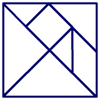 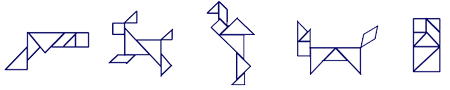 Головоломка "Пифагора"Квадрат размером 7х7 см разрезать на 7 частей. Из полученных фигур слажить различные силуэты. 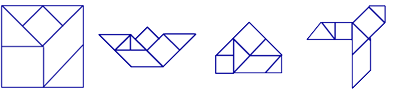 "Волшебный круг"Круг разрезается на 10 частей. Правила игры те же, что и в других подобных играх: использовать для составления силуэта все 10 частей, не накладывая одну не другую. Разрезанный круг должен быть окрашен одинаково, с двух сторон. 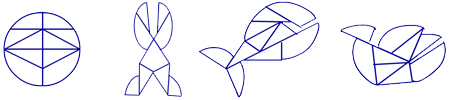 АппликацияАппликация - художественное произведение, выполненное путем наклеивания, пришивания бумаги, ткани, соломы, тополиного пуха, сухих листьев и других материалов к основанию из однородного или другого материала. В работе с детьми дошкольного возраста при помощи аппликации можно организовать увлекательный и познавательный процесс обучения. Например, можно наглядно показать отдельные геометрические фигуры, деление их на части, сложение из них новых фигур. Инструменты и принадлежности: линейка, угольник, циркуль, чертежные лекала, ножницы, простой карандаш, кисточки для клея, клей (пва), картон, альбом для черчения, цветная бумага. Закладки для книжек Образцы закладок 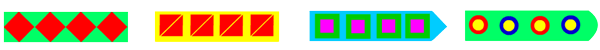 Аппликация из геометрических фигур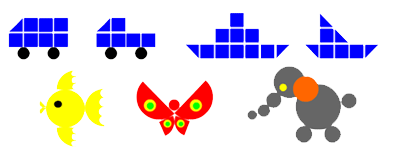 Симметричные фигурыЧтобы получить симметричную фигуру надо сложить лист бумаги вдвое, нарисовать половину фигуры и вырезать по контуру. 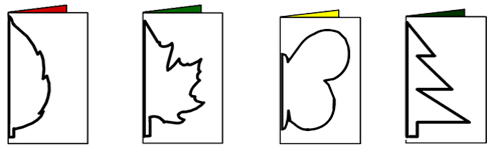 ЛепкаЛепка способствует развитию наблюдательности, пространственного воображения, творческих способностей детей. В то же время лепка является активным средством эстетического воспитания. Она развивает координацию движений рук и пальцев. При лепке дети получают практическое представление о пропорциях, форме и соотношении предметов. Для лепки можно использовать не только пластилин, глину, но и соленое тесто. Соленое тестоСоленое тесто в последнее время стало очень популярным. Изделия, сделанные из соленого теста, красивы, элегантны и долговечны.Приготовление теста Для приготовления теста понадобятся: соль «Экстра», пшеничная мука (высшего сорта), вода. Перемешайте в миске 1 часть соли и 1 часть муки. Затем влейте 1/2 части воды и тщательно вымесите тесто. Для получения цветного теста в воду можно добавить акварель или гуашь. Сушка и раскраска изделий Полученные изделия лучше сушить в естественных условиях, т.к. при сушке в духовке они могут потрескаться. Для уменьшения времени сушки положите детскую работу в теплое место. После сушки изделия из теста можно раскрашивать и лакировать. Для раскраски лучше всего использовать художественную гуашь, в которую добавлено немного клея ПВА. Для лакировки используйте акриловый лак. 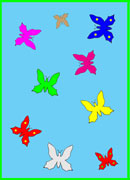 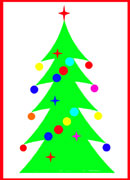 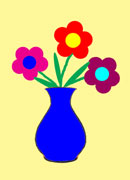 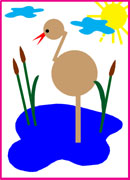 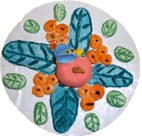 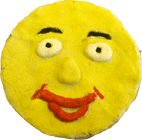 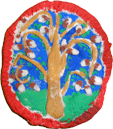 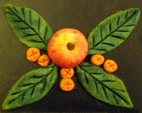 